Should Animals have Human Rights? – Worksheet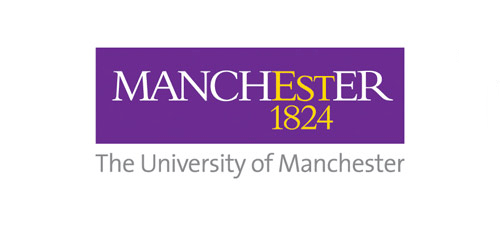 Created by Matthew Perry, PhD researcher at The University of ManchesterActivity 1: Sketching Human NeedsMake an annotated sketch of how you would ensure humans have a good life e.g. food, shelter, etc. Activity 2a: List of human rights Article 2: Right to l _ _eArticle 3: Fr _ _ _ _ m from t _ _ _ _ _ _  and inhuman or degrading treatmentArticle 4: Fr _ _ _ _ m from sl _ _ _ _ _  and forced labourArticle 5: Right to liberty and sec _ _ _ _ yArticle 6: Right to a f _ _ r trialArticle 7: No p _ _ _ _ _ ment without lawArticle 8: Respect for your private and f _ _ _ _ _  life, home and correspondenceArticle 9: Freedom of thought, belief and r _ _ _ _ _ _ _Article 10: Freedom of expr _ _ _ _ _ _Article 11: Freedom of assembly and associationArticle 12: Right to marry and start a f _ _ _ _ _Article 14: Protection from discrimination in respect of these rights and freedomsProtocol 1, Article 1: Right to peaceful enj _ _ _ _ _ t of your prop _ _ _ _Protocol 1, Article 2: Right to ed _ _ _t _ _ _Protocol 1, Article 3: Right to participate in fr _ _  electionsProtocol 13, Article 1: Abolition of the d _ _ _ _ penaltyActivity 3: Considering Human and Animal differencesIn what ways are other animals similar to humans and how are humans different? How are animals different, also?Activity 4: Creating a list of Animal RightsYou can use the list from activity 2 for guidance. Think about the ways in which human rights would look different if they are for animals. E.g. does a squirrel “own” its acorns in the same way that we own things e.g. our lunch? When a pack of dogs fight, is that a form of punishment for one dog misbehaving? If pigs have a right to life should we kill them for food?Article 1: ___________________________________________________Article 2: ___________________________________________________Article 3: ___________________________________________________Article 4: ___________________________________________________Article 5: ___________________________________________________Article 6: ___________________________________________________Article 7: ___________________________________________________Article 8: ___________________________________________________Article 9: ___________________________________________________Article 10: __________________________________________________Article 11: __________________________________________________Article 12: __________________________________________________Additional ResourcesSimilarDifferentFurther resources for Philosophy generallyThe below will generally have opportunities/recommendations for exploring further so they act as good springboards.Jostein Gaarder, Sophie’s World. This is a novel which introduces the reader to philosophy in an interesting way. Opens up and demystifies philosophy.Julian Baggini, The Pig That Wants to be Eaten. A series of wacky thought experiments which are broken down and explained by the author. Gets you thinking!Michael Sandel, Justice: What’s The Right Thing to Do? This book is a primer on different ethical/political theories.Peter and Charlotte Vardy, Ethics Matters. This book is aimed at Sixth Form students. It breaks down, explains, and criticises a variety of different ethical theories.YouTube is, generally, a very good resource for philosophy videos. A good one is The School of Life’s Crash Course Philosophy, an excellent animated starter. You can listen to them in order, or just whichever grab your attention: search “crash course philosophy school of life” on YouTube.The podcast “Philosophy Bites”, is also excellent. It is available on Spotify and Apple Music.Nigel Warburton (from the Philosophy Bites podcast) also has a book, Philosophy: The Basics. It does what it says on the tin – goes over the basics!Stanford Encyclopaedia of Philosophy: https://plato.stanford.edu/ This online catalogue features numerous simple articles designed to provide in-depth introductions to practically every area of philosophy. Search it based on your interest. Not sure what you’re interested in? Have a browse of the contents page!Dystopian fiction, films and TV series are a very good way to get you thinking about Philosophy and Politics too. Recommendations include: George Orwell’s 1984 and Aldous Huxley’s Brave New World, Black Mirror TV series (on Netflix)Further resources on Human and Animals RightsAndrew Clapham, Human Rights: A Very Short Introduction. This short book summarises the debate on human rights and related issues. It acts as a great springboard into the discussionDavid DeGrazia, Animal Rights: A Very Short Introduction. This book is in the same series as the previous!Amnesty International is a great resource for understanding human rights more deeply and advocating for them: https://www.amnesty.org.uk/what-are-human-rightsThe Stanford Encyclopaedia of Philosophy also has an entry on Human Rights https://plato.stanford.edu/entries/rights-human/ Peter Singer, Animal Liberation. One of the most famous books advocating for ethical consideration of animals.The following entry on the BBC is a very good summary article for the debate over animal rights http://www.bbc.co.uk/ethics/animals/rights/rights_1.shtml Further resources for information on accessing Higher EducationUCAS, University Explained:
https://www.ucas.com/what-are-my-options/thinking-about-uni You can go to the University of Manchester website for info on the university and its courses https://www.manchester.ac.uk/ and to the Greater Manchester Higher website for information on the higher education institutions across Manchester and the options available to you https://gmhigher.ac.uk/my-student-journey/my-higher-education-options/ There are lots of books which act as guides to what Higher Education is really like, and how it differs from sixth form/high school, including:Jack Edwards, The Ultimate University Survival Guide: The Uni-VerseThe Times Good University Guide (published yearly)Scallan et al., Starting University: What to Expect, How to Prepare, Go and Enjoy